Accompagnateur(trice)INFORMATIONS GÉNÉRALESDISPONIBILITÉSMotivations et intérêts (Pourquoi voulez-vous faire de l’accompagnement) ? :Quelles sont vos préférences quant aux personnes que vous pourriez accompagner (âge, handicap intellectuel, handicap physique, trouble du spectre de l’autisme, etc.)? : Quelles sont vos réticences quant au niveau d’autonomie de la personne à accompagner (aide à l’hygiène, changement de protection (enfants et adultes), cathéter, médication, etc.)?Pour procéder au jumelage, il est OBLIGATOIRE de procéder à la vérification d’antécédents judiciaires. La personne responsable vous contactera pour prendre rendez -vous. Pour plus d’informations, veuillez contacter Mme Amélie Tanguay au 418-831-7582 ou par courriel à laccalmie@hotmail.ca2 pièces d’identité seront à prévoir lors de la rencontre pour la vérification d’antécédents judiciaires.                    Sur rendez-vous seulement :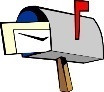                     85-A, rue du Grand-Tronc,                    Lévis, QC                    G6K 1C3  Je reconnais que les informations fournies sont exactes et accepte qu’elles soient transmises aux familles du service de jumelage personnalisé L’Accalmie.Signature : _______________________	_________________			 Date : _________________________N.B. L’Accalmie est un service de répit-gardiennage de gré à gré entre les accompagnateurs(trices) et la famille. Le tarif horaire suggéré est entre 12$ et 15$. L’Accalmie offre un service personnalisé de jumelage, mais n’intervient pas dans les ententes convenues entre les deux parties.Prénom et nom :Adresse :Municipalité :                                           Code postal :Téléphone :Cell :                                                        Rés. :Courriel :Date de naissance et âge :Naissance :                                                                          Âge : Occupation:__________________________________________________________________________________________________________________________Expériences personnelles ou professionnelles avec personnes handicapées (précisez) :_______________________________________________________________________________________________________________________________________________________________________________________Compétences particulières(ex : RCR, PDSB, habiletés relationnelles, langage des signes…):_______________________________________________________________________________________________________________________________________________________________________________________Nombre d’heures estimées par semaine ou par mois :Fréquence et journées que vous seriez disponible (ex : lundi entre 10h et 15h ou le samedi am) :______________________________________________________________________________________________________Avez-vous une auto ?Êtes-vous disponible pour le territoire de Lévis ?Seriez-vous disponible pour la MRC de Bellechasse ?Seriez-vous disponible pour la MRC de Lotbinière ?Seriez-vous disponible pour la MRC de Nouvelle-Beauce ?Oui           Non  Oui           Non  Oui           Non  Oui           Non  Oui           Non  Sinon, quelles sont vos limites de territoires à couvrir? ___________________________________________________